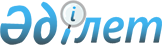 О некоторых вопросах поставок нефтепродуктов в Республику Казахстан из Российской ФедерацииПриказ Министра энергетики Республики Казахстан от 18 февраля 2019 года № 53. Зарегистрирован в Министерстве юстиции Республики Казахстан 19 февраля 2019 года № 18327
      В соответствии с пунктом 9 Приложения 1 к Соглашению между Правительством Республики Казахстан и Правительством Российской Федерации о торгово-экономическом сотрудничестве в области поставок нефти и нефтепродуктов в Республику Казахстан от 9 декабря 2010 года и пунктом 1 статьи 18 Закона Республики Казахстан от 12 апреля 2004 года "О регулировании торговой деятельности" ПРИКАЗЫВАЮ:
      1. Ввести запрет сроком на три месяца на ввоз в Республику Казахстан из Российской Федерации железнодорожным транспортом бензина (код ТН ВЭД 2710 12 41 – 2710 12 590 0).
      2. Департаменту развития нефтяной промышленности Министерства энергетики Республики Казахстан в установленном законодательством Республики Казахстан порядке обеспечить:
      1) уведомление Пограничной службы Комитета национальной безопасности Республики Казахстан;
      2) уведомление акционерного общества "Национальная компания "Қазақстан темір жолы" (по согласованию) о принятии мер по реализации пункта 1 настоящего приказа в установленном законодательством порядке;
      3) государственную регистрацию настоящего приказа в Министерстве юстиции Республики Казахстан;
      4) в течение десяти календарных дней со дня государственной регистрации настоящего приказа направление его на казахском и русском языках в Республиканское государственное предприятие на праве хозяйственного ведения "Республиканский центр правовой информации" для официального опубликования и включения в Эталонный контрольный банк нормативных правовых актов Республики Казахстан;
      5) размещение настоящего приказа на интернет-ресурсе Министерства энергетики Республики Казахстан;
      6) в течение десяти рабочих дней после государственной регистрации настоящего приказа в Министерстве юстиции Республики Казахстан представление в Департамент юридической службы Министерства энергетики Республики Казахстан сведений об исполнении мероприятий, предусмотренных подпунктами 3), 4) и 5) настоящего пункта.
      3. Контроль за исполнением настоящего приказа возложить на курирующего вице-министра энергетики Республики Казахстан.
      4. Настоящий приказ вводится в действие по истечении десяти календарных дней после дня его первого официального опубликования.
      "СОГЛАСОВАН"
Министерство индустрии
и инфраструктурного развития
Республики Казахстан
      "СОГЛАСОВАН"
Министерство финансов
Республики Казахстан
      "СОГЛАСОВАН"
Министерство национальной
экономики Республики Казахстан
					© 2012. РГП на ПХВ «Институт законодательства и правовой информации Республики Казахстан» Министерства юстиции Республики Казахстан
				
      Министр энергетики
Республики Казахстан 

К. Бозумбаев
